TOHUM KUMBARASIRenkli kağıt ve kartonlarla oluşturulan bir ağaç gövdesine yerleştirilen, pet şişe vb. atık malzemeden yapılmış kumbaraya, yıl boyunca biriktirilecek meyve tohumları, havaların ısındığı aylarda toprakla buluşturulacak. Belirlenen alanlara ekimi yapılacak ve her öğrencinin bu çalışmayla doğaya olumlu katkı sağlaması, doğayı sevme ve koruma bilinci kazanması amaçlanmaktadır.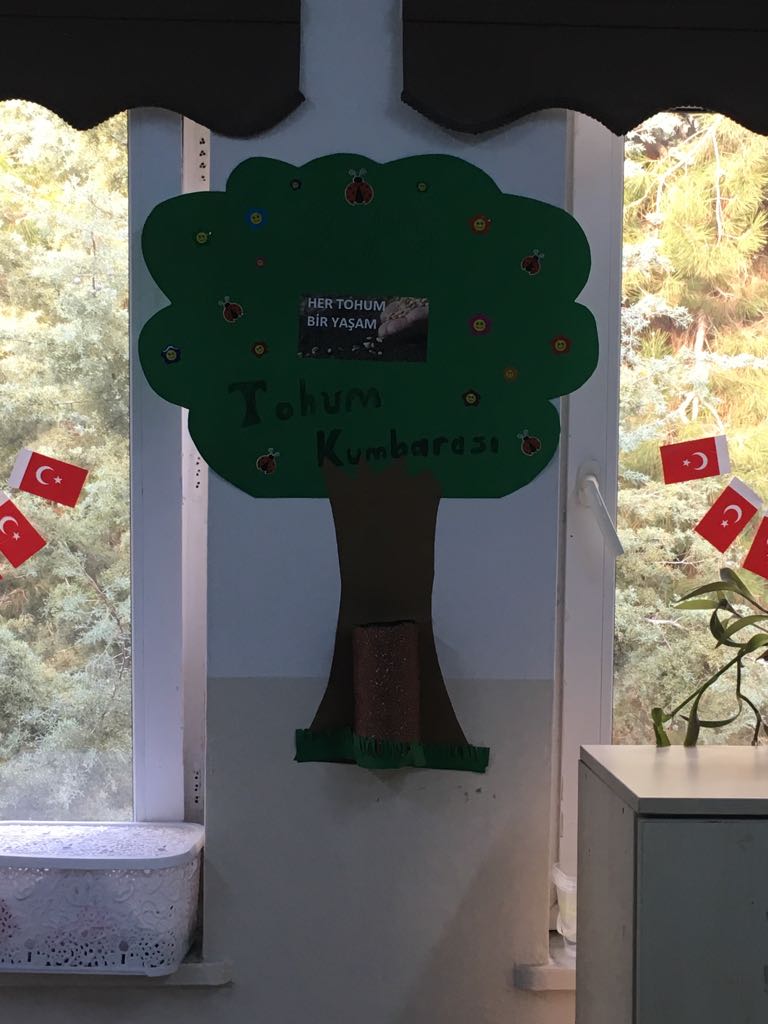 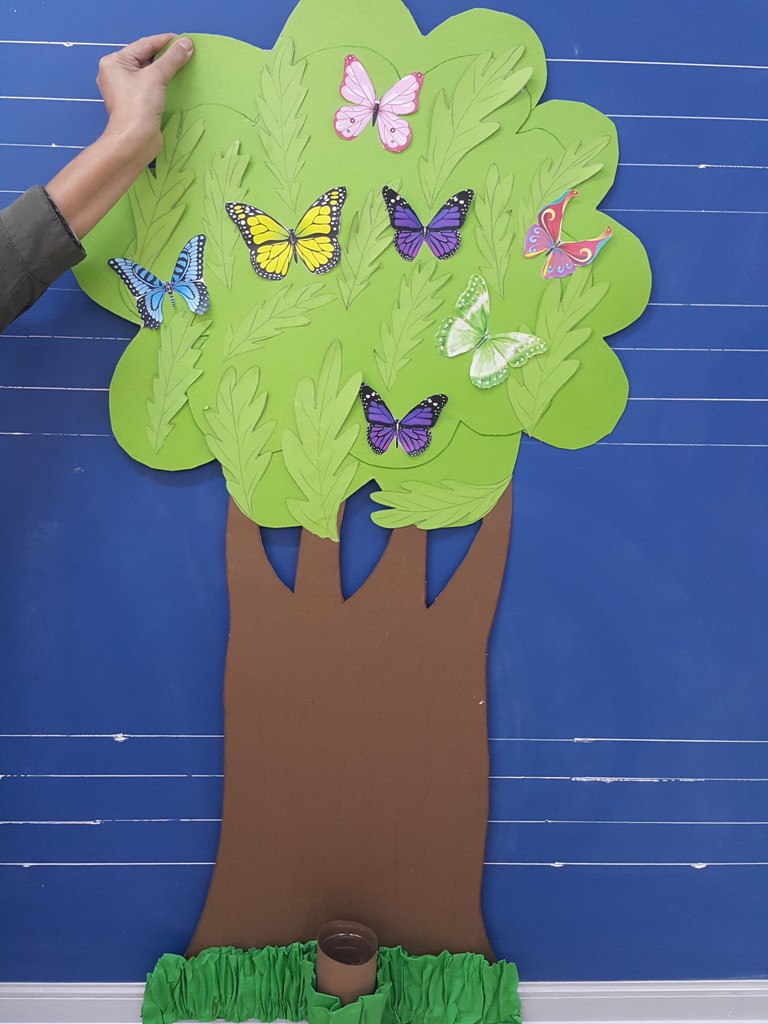 